Senior Infants suggested work for week of May 18th – May 22nd Hello everyone, we hope you are all doing well and enjoying the lovely weather. Below is a suggestion for work the children could do this week. If you would like to email us samples of your child’s work, we would love to see them! Please don’t worry if you don’t get to all of this, it is only a guide. We do not want to add any extra stress at this time. Short bursts of concentration work best with this age group. Take lots of breaks – play, go outside, sing a song, watch tv, listen to a story (storylineonline.net). Boys and girls, we know it’s difficult to do school work at home, but just try your best. The most important thing is that you and all your families are safe and well.English:Please continue to use the below website to access online levelled readers to replace the books your child would have received before school. This website has lots of books available to read online/print out. Sets 1-7 contain the sounds that the children have learned in Junior Infants and sets 8- 10 contain the new sounds we have learned in Senior Infants. Each set has a number of books within it so it should keep your child going.https://www.speld-sa.org.au/services/phonic-books.htmlPlease find PowerPoint attached to review sounds and tricky words daily.If your child has mastered all the tricky words and can identify them without sounding out try this challenge for fluency - say the fry phrases in 3 seconds before the computer tells you it. How many can you do each day? https://www.youtube.com/watch?v=FrKA_vXq2DMNew sound – ie / igh / y / i_e - see PowerPointWrite a story this week - Title: The animal I like best is…Keep the sentences simple depending on your child’s ability. Encourage them to sound out words and draw a lovely picture to go with it. If your child isn’t able to write a lot, they can draw a picture, label it, tell you the story orally and record it on your phone. Every child of every ability can do this at their level!Handwriting: Capital V and W – see video.Practise writing or and ar together as these links can be tricky. Please see video link to show this.Maths:Please see the Maths PowerPoint attached for some questions to do this week.Play shop, provide opportunities to handle money.Gaeilge:Ten at ten link below:https://rtejr.rte.ie/10at10/         Theme - An Teilifís - Bua na Cainte ceacht 7-12Some people have had difficulty accessing the Bua na Cainte programme. Here is a link to an alternative programme: https://seideansi.ie/naionain-mhora.php#ceim1Here is a link to Yoga as Gaeilge:https://rtejr.rte.ie/category/rtejr-blog/yoga/Here are some more activities for you to try if you have the time, but there is no pressure!S.E.S.E:Floating / Sinking:Listen to the story ‘Who Sank the Boat’ by Pamela Allen - https://www.youtube.com/watch?v=C_cYb9RHKUQUsing a basin of water and some household items or toys, encourage your child to explore what items float and what items sink. You can explain that whether an item floats or not depends on its density (how tightly packed together the material is). A boat is very heavy but hollow, so it is not dense and can float. A marble is small and dense so it sinks.Looking at the worksheet on the next page, ask your child to predict whether they think the items listed on the page will float or sink, ticking the appropriate box. Then carry out the experiment and tick the correct result on the page. If you want to experiment further with the topic, you could discuss how you make a marble float? (Put it in a boat made of márla). Similarly, you could experiment on how to make a plastic bottle sink.Maybe you could write about what you learned about items that float and sink.Art:Design a boat that will float in water. You could use recycled items from your home.Make your own teilifís from a cardboard box.Play:Using the teilifís you made, read your news / put on a puppet show / present the weather as Gaeilge. PE:Try to get outside and exercise every day.Try to join in with PE with Joe (on YouTube) during the week if you can and have a go at the yoga as Gaeilge (link above).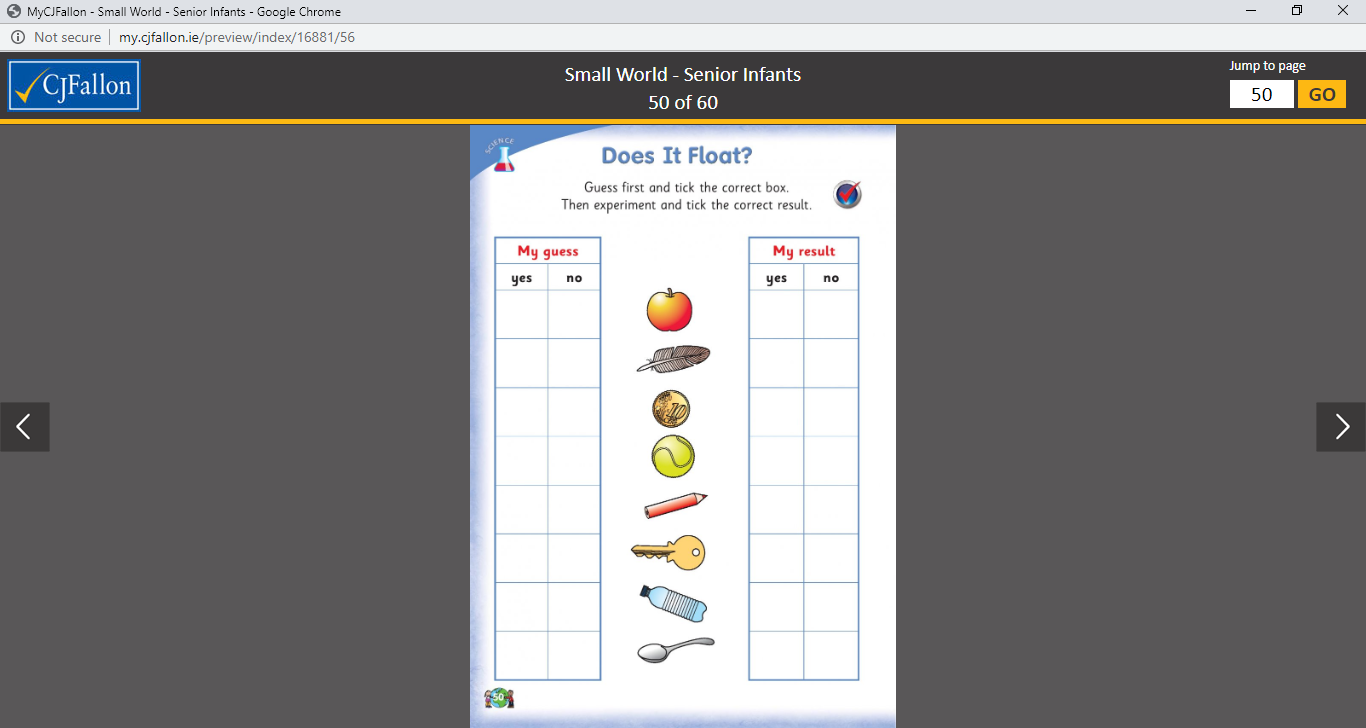 